БІЛОЦЕРКІВСЬКА МІСЬКА РАДА	КИЇВСЬКОЇ ОБЛАСТІ	Р І Ш Е Н Н Я
від 30 липня 2020 року                                                                        № 5709-100-VIIПро передачу земельної ділянки комунальної власності  у власність громадянці Стокалюк Ганні ОлександрівніРозглянувши звернення постійної комісії з питань земельних відносин та земельного кадастру, планування території, будівництва, архітектури, охорони пам’яток, історичного середовища та благоустрою до міського голови від 24 червня 2020 року №166/02-17, протокол постійної комісії з питань  земельних відносин та земельного кадастру, планування території, будівництва, архітектури, охорони пам’яток, історичного середовища та благоустрою від 16 червня 2020 року №213, заяву  громадянки  Стокалюк Ганни Олександрівни від  28 травня 2020 року №15.1-07/2189, відповідно до ст. ст. 12, 40, 79-1, 116, 118, 122, 125, 126Земельного кодексу України, ч.5 ст. 16 Закону України «Про Державний земельний кадастр», п. 34 ч. 1 ст. 26 Закону України «Про місцеве самоврядування в Україні», міська рада вирішила:1.Передати земельну ділянку комунальної власності, право власності на яку зареєстровано у Державному реєстрі речових прав на нерухоме майно від 
17.11.2016 року № 17591482 у власність громадянці Стокалюк Ганні Олександрівні  з цільовим призначенням 02.01 Для будівництва і обслуговування житлового будинку, господарських будівель і споруд (присадибна ділянка),  площею 0,0760 га за адресою: вулиця Ярослава Мудрого, 41 кв.2,  кадастровий номер: 3210300000:04:036:0033.2.Громадянці, зазначеній в цьому рішенні зареєструвати право власності на земельну ділянку в Державному реєстрі речових прав на нерухоме майно.3.Контроль за виконанням цього рішення покласти на постійну комісії з питань  земельних відносин та земельного кадастру, планування території, будівництва, архітектури, охорони пам’яток, історичного середовища та благоустрою.Міський голова             	                                                     Геннадій ДИКИЙ 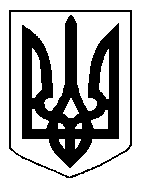 